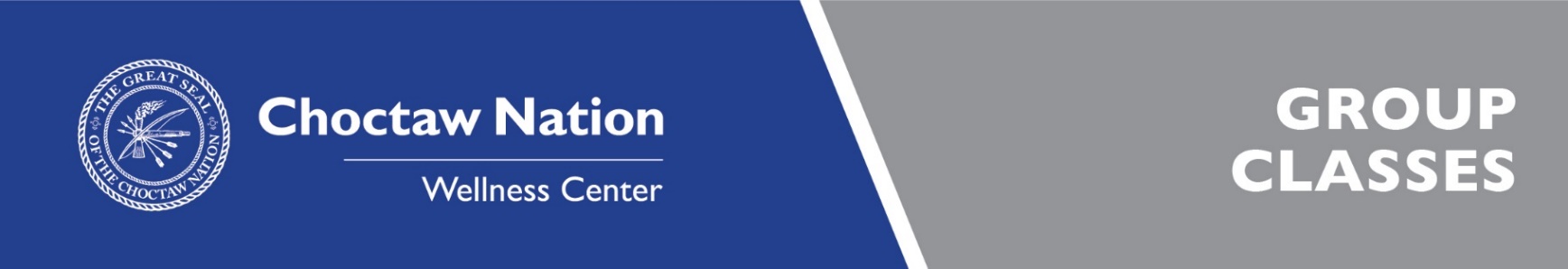 TimeMondayTuesdayWednesdayThursdayFriday8:00AMCrossFitCrossFitCrossFitCrossFitCrossFit12:00PM CrossFitCrossFitCrossFitCrossFitCrossFit6:00PMCrossFitCrossFitCrossFitCrossFitCrossFit7:00PMBoot CampBoot CampBoot CampBoot CampBoot Camp